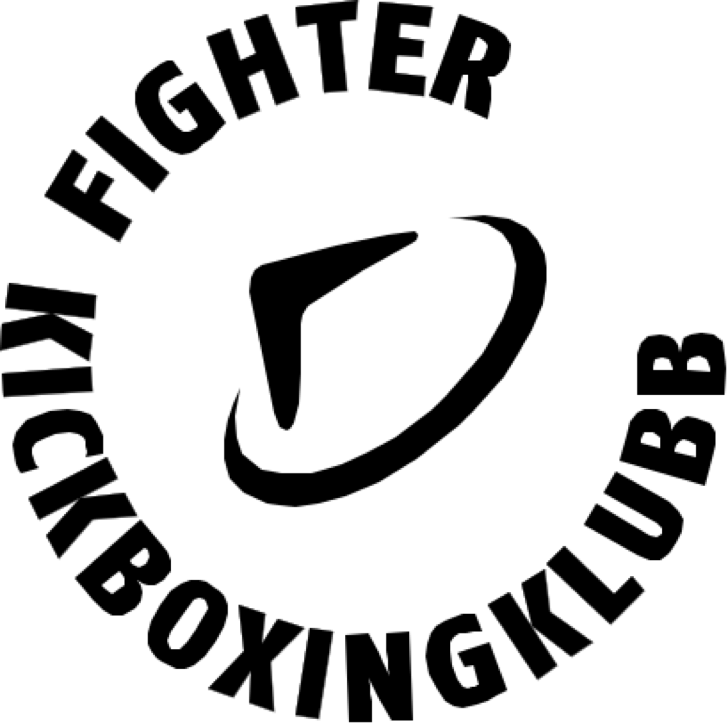 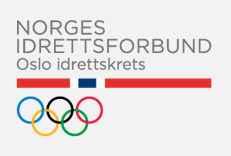 Registrering og infoskjema Fighter Kickboxing Sommerskole 2020Deltagers fulle navn:												Adresse og postnummer:											Fødselsdato:												Foresattes navn:												E-post:													Mobil:													Kryss av for ønsket uke og stedHentingSpesielle hensynMedia og bildepubliseringOppmøtested Ta medForesattes underskrift: _______________________________________________________Fighter Kickboxingklubb, Bjølsenhallen Moldegt 7 0445 Oslo		fighter.orgUke 26 Bjølsenhallen 6-9 årUke 26 Bjølsenhallen 10-12 årUke 26 Bislett Stadion 13-16 årUke 27 Bjølsenhallen 6-9 årUke 27 Bjølsenhallen 13-16 årUke 27 Bislett Stadion 10-12 årUke 28 Bjølsenhallen 10-12 årUke 29 Bjølsenhallen 13-16 årUke 30 Bjølsenhallen 6-9 årUke 31 Bjølsenhallen 10-12 årUke 32 Bjølsenhallen 13-16 årUke 33 Bjølsenhallen 6-9 årBlir barnet hentet?JaNeiHvis ja: Hvem skal hente barnet?Hvis ja: Hvem skal hente barnet?Hvis ja: Hvem skal hente barnet?Hvis nei: Skal barnet gå hjem alene, eventuelt hvem skal barnet gå hjem sammen med?Hvis nei: Skal barnet gå hjem alene, eventuelt hvem skal barnet gå hjem sammen med?Hvis nei: Skal barnet gå hjem alene, eventuelt hvem skal barnet gå hjem sammen med?Har barnet allergierJaNeiHvis ja: Hva er viktig at trener kjenner til?Hvis ja: Hva er viktig at trener kjenner til?Hvis ja: Hva er viktig at trener kjenner til?Bruker barnet medisinerJaNeiHvis ja: Hva er viktig at trener kjenner til?Hvis ja: Hva er viktig at trener kjenner til?Hvis ja: Hva er viktig at trener kjenner til?Fighter Kickboxing Sommerskole og Oslo Idrettskrets tar bilder og film av barna i aktivitet ute og inne.Vi samtykker i at Fighter Kickboxing Sommerskole og Oslo Idrettskrets kan bruke bilder/filmklipp av vårt barn på nettsider, sosiale medier og i informasjonsmateriell om Fighter Kickboxing Sommerskole. Navn og alder på eleven publiseres ikke. JaNeiFighter Kickboxing Sommerskole og Oslo Idrettskrets kan få henvendelser fra media om å lage reportasje om Fighter Kickboxing SommerskoleVi samtykker i at vårt barn kan intervjues av avis, radio eller TV og at bilde med fornavn, etternavn og alder kan publiseres.JaNeiOppmøte senest kl. 09.30 i Bjølsenhallen 2 etasje / Bislett Stadion inngang 1. F/EFerdig kl. 14.302 matpakker, drikkeflaske, inne og ute sko